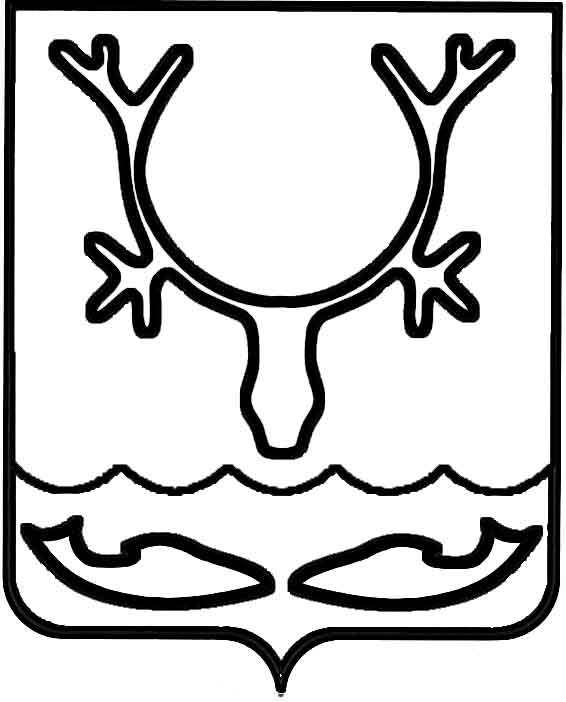 Администрация муниципального образования
"Городской округ "Город Нарьян-Мар"ПОСТАНОВЛЕНИЕО мерах по обеспечению общественного порядка, безопасности и антитеррористической защищённости территории муниципального образования "Городской округ "Город               Нарьян-Мар" в период подготовки и проведения мероприятий, посвященных Празднику Весны           и Труда и Дню Победы В соответствии со статьей 16 Федерального закона от 6 октября 2003 года 
№ 131-ФЗ "Об общих принципах организации местного самоуправления в Российской Федерации", статьей 5.2 Федерального закона от 6 марта 2006 № 35-ФЗ 
"О противодействии терроризму", Уставом муниципального образования "Городской округ "Город Нарьян-Мар" и решением антитеррористической комиссии муниципального образования "Городской округ "Город Нарьян-Мар" от 23.04.2024 
№ 2, в целях обеспечения общественного порядка, безопасности 
и антитеррористической защищенности в границах муниципального образования "Городской округ "Город Нарьян-Мар" Администрация муниципального образования "Городской округ "Город Нарьян-Мар"П О С Т А Н О В Л Я Е Т:1.	Рекомендовать Управлению Федеральной службы войск национальной гвардии Российской Федерации по Ненецкому автономному округу, Главному управлению МЧС России по Ненецкому автономному округу, Департаменту здравоохранения, труда и социальной защиты населения Ненецкого автономного округа, Департаменту образования, культуры и спорта Ненецкого автономного округа в период подготовки и проведения мероприятий, посвященных Празднику Весны и Труда и Дню Победы, организовать проведение проверок противопожарного состояния 
и антитеррористической защищенности объектов социального назначения, задействованных в данных мероприятиях, и обеспечить выполнение комплекса мер, направленных на обеспечение пожарной безопасности и антитеррористической защищенности объектов с массовым и круглосуточным пребыванием людей.2.	Рекомендовать Департаменту образования, культуры и спорта Ненецкого автономного округа при организации и проведении праздничных мероприятий, посвященных Празднику Весны и Труда и Дню Победы, в подведомственных организациях:2.1. разработать и осуществить комплекс мер по усилению безопасности 
в образовательных организациях, провести тренировки, на которых отработать алгоритм действий администраций и персонала образовательных организаций при возникновении чрезвычайных ситуаций;2.2. организовать проведение дополнительных инструктажей с персоналом образовательных организаций о мерах по предупреждению чрезвычайных ситуаций, 
о порядке взаимодействия с подразделениями органов внутренних дел и аварийно-спасательными службами;2.3. осуществить корректировку Паспортов антитеррористической защищённости, планов и схем эвакуации при угрозе возникновения чрезвычайных ситуаций, положений о пропускном режиме, инструкций и памяток персоналу по действиям при чрезвычайных ситуациях;2.4. провести работу по обеспечению пропускного режима и противопожарной безопасности;2.5. предусмотреть ограничение парковки транспортных средств вблизи мест проведения мероприятий, выполнить мероприятия по вывозу ТБО с территории образовательных организаций с целью предотвращения возможной закладки взрывных устройств;2.6. исключить нахождение на территориях образовательных организаций 
и объектах работников строительных и ремонтных бригад, проведение каких-либо строительно-ремонтных (монтажных) работ, а также лиц, не имеющих отношение 
к подготовке и проведению общественных мероприятий и исполнению служебных обязанностей;2.7. взять на особый контроль соблюдение мер по ограничению доступа 
в подсобные, складские помещения, чердаки и подвалы объектов образовательных организаций;2.8. в периоды проведения праздничных мероприятий обеспечить дежурство противопожарных и иных аварийных служб, автомобилей скорой медицинской помощи вблизи мест проведения массовых мероприятий или определить маршруты их выдвижения со стационарных и временных баз;2.9. при возникновении нештатных ситуаций незамедлительно информировать ЕДДС-112.3.	Рекомендовать УМВД России по Ненецкому автономному округу разработать комплекс мер по обеспечению общественного порядка и безопасности в местах проведения массовых мероприятий и на прилегающих к ним территориях.4.	Организаторам мероприятий при проведении уличных мероприятий 
с массовым пребыванием людей обеспечить выполнение требований, предусмотренных постановлением Администрации муниципального образования "Городской округ "Город Нарьян-Мар" от 03.04.2023 № 475 "Об утверждении Положения о мерах 
по регулированию на территории муниципального образования "Городской округ "Город Нарьян-Мар" уличных мероприятий с массовым пребыванием людей.  5.	Руководителям муниципальных предприятий и учреждений:5.1. провести проверку работоспособности резервных источников электроснабжения и обеспечить постоянную их готовность к применению по назначению; 5.2. обеспечить постоянную готовность аварийно-восстановительных бригад, оборудования и транспорта для ведения работ при авариях и возможных чрезвычайных ситуациях;5.3. непосредственно перед проведением и в ходе проведения праздничных мероприятий осуществлять:5.3.1. постоянный контроль за подведомственными объектами и прилегающими 
к ним территориями;5.3.2. проведение инструктажей с обслуживающим персоналом по пожарной безопасности и антитеррористической защищенности на подведомственных объектах;5.3.3. регулярные проверки подсобных и чердачных помещений подведомственных объектов на предмет обнаружения бесхозяйных и подозрительных предметов и посторонних лиц, исключить беспрепятственный доступ посторонних лиц 
на объекты.5.4. при возникновении нештатных ситуаций незамедлительно информировать ЕДДС-112.6.	Настоящее постановление вступает в силу после официального опубликования.23.04.2024№639Глава города Нарьян-Мара О.О. Белак